Guide for Poster PresentationsHow to prepare a posterPlease make your poster so that it fits into the poster panel. Please refer to the picture below for the maximum size of the poster. The maximum size is 90 cm × 120 cm, PORTRAIT orientation.The main contents of the poster should be in the upper part where it is easily visible.Pins for putting up posters are provided at each poster panel.Posters must be prepared in English.There will be a registration desk for speakers of poster presentations in the poster hall. Please find your poster panel with your poster number, and put up your poster within the installation time.During poster session and free discussion time, please wear the ribbon provided at your poster panel so that you can be easily identified.Participants should install their poster not later than October 18, 2018, 13.00.Installation, presentation and removal time schedule. 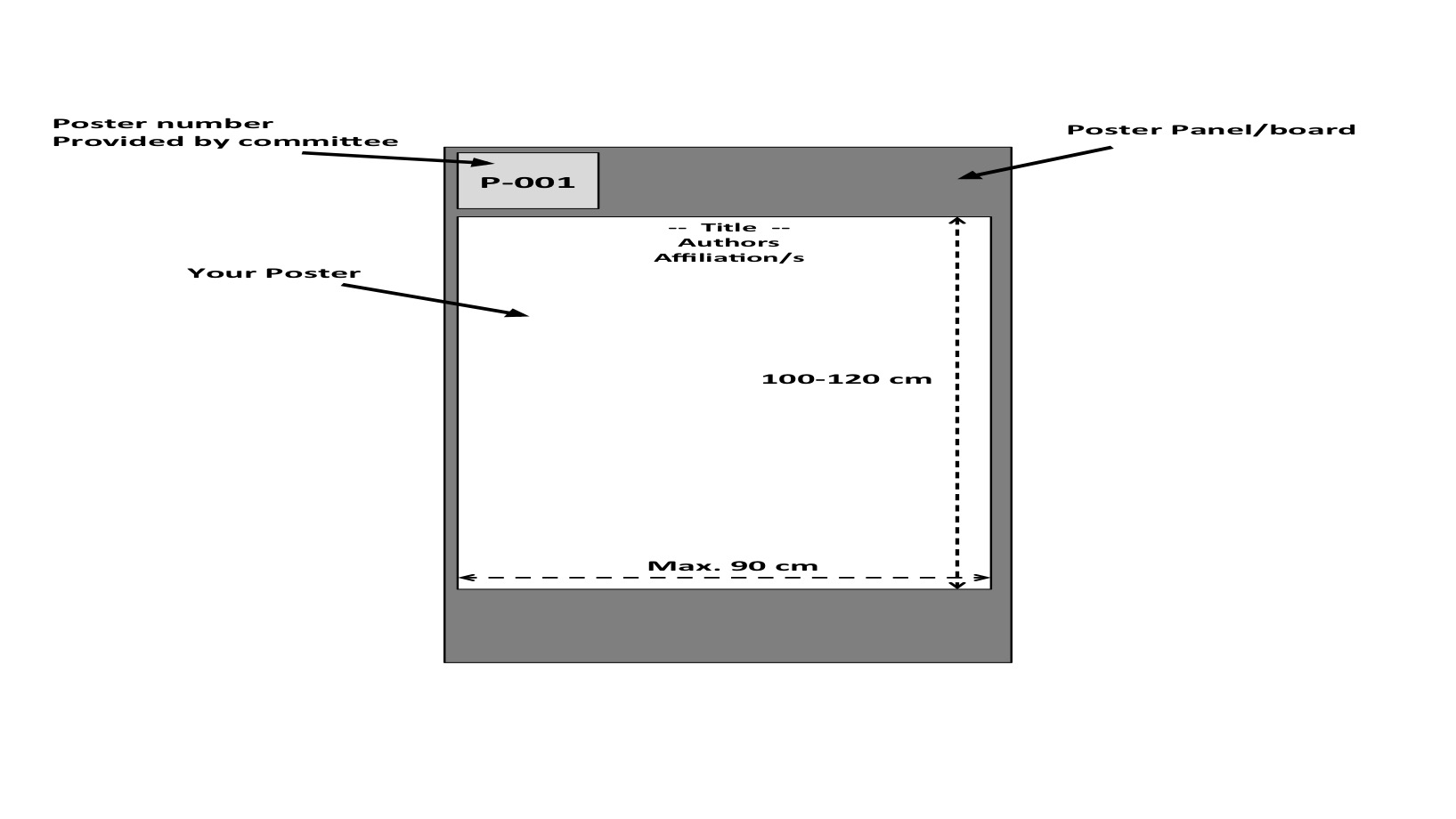 DateTimeAll poster installationOctober 18 (Fri)08.00-13.00Poster viewingOctober 18-19 (Thu-Fri)07.00-18.00Poster presentation (odd numbers)October 18 (Thu)11.30-12.30Poster presentation (even numbers)October 19 (Fri)11.30-12.30Poster removalOctober 19 (Fri)16.00-18.00